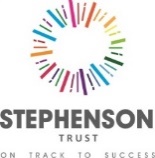 Stephenson AcademyStephenson Academy provides education for students both male and female aged between 9 and 16 years. We are the local SEN provision for students with social emotional and mental health needs (SEMH).  We pride ourselves on delivering a high quality curriculum, truly individualised to meet the needs of our students, ensuring successful outcomes for all. We currently have two vacancies at Bridge Academy (BA) and Milton Keynes Primary Referral Unit (MKPRU)Bridge Academy and MK Primary PRU offers opportunities to understand a child’s needs and build relationships whilst also supporting them to develop strategies and skills to become life long learners and active members of their communities.We have an experienced, dedicated staff team who have expertise in working with children with SEND and SEMH difficulties. We understand the importance of children having a successful experience and we work in close partnership with other professionals and agencies to provide solution focused support, such as Stephenson Trust Therapeutic Service, CAMHS, Children’s Social Care, YOT, Family Support team and Speech and Language Team. We believe children thrive when adults work in partnership, this allows children to be at their happiest and learn more effectively.
Family Support WorkerSalary: Pay Range 4 £28,282-31,364 FTE, £24,435-£27,098 Pro-rata  39 weeks, 37 hours, TTOWe can offer you:A welcoming and positive working environment where the wellbeing of both students and staff is a top priorityHigh quality professional development and support including bespoke CPD An experienced and welcoming senior leadership team.An energetic and forward thinking staff team.Enthusiastic students who enjoy active learning as part of small classes (6:2)The opportunity to be truly creative, not prescriptive in your practiseProgression opportunities across the TrustFree access to holistic treatments as part of our wellbeing policy including therapeutic supportClosing date for all applications: 5th July 2024, 12 noonInterviews will take place on:  W/B 8th July 2024Visits to the academy are welcomed by contacting: HR – Recruitment@strphensonmktrust.org.uk – 01908 889400CVs will not be accepted but an application pack can be found on our website:  www.stephensonacademy.org.uk or alternatively email recruitment@stephensonmktrust.org.ukStephenson (MK) Trust is an Equal Opportunities employer.  We are committed to safeguarding and promoting the welfare of children and young people and expect all staff to share this commitment.  This commitment to robust recruitment, selection and induction procedures extends to organisations and services linked to the Trust or working on its behalf.  An enhanced Disclosure and Barring Service Certificate is required prior to commencement of this post.